« Nouvelle phase de généralisation de l’éducation au développement durable-EDD 2030 » « Agenda 2030 »Extrait Circulaire de rentrée 2020, BO 10 juillet 2020 : « Agir pour le développement durable » Les 17 exigences de l’EDD (Circulaires n° 2019-121 du 27-08-2019 et NOR : MENE2025449C du 24-9-2020)La loi du 22 août 2021 portant lutte contre le dérèglement climatique et renforcement de la résilience face à ses effets, publiée au JO du 24 août 2021Extrait circulaire de rentrée 2022, BO n°26 du 30 juin 2022 : « S’engager pour l’environnement et le développement durable »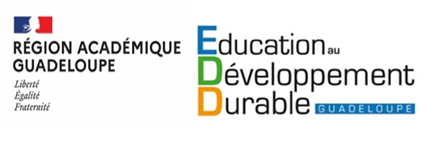 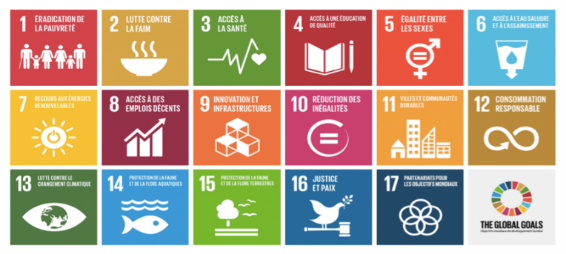 A renvoyer impérativement à ce.edd@ac-guadeloupe.frLien pour visiter le site académique EDD : http://pedagogie.ac-guadeloupe.fr/eddANNEE SCOLAIRE 2022-2023ANNEE SCOLAIRE 2022-2023ANNEE SCOLAIRE 2022-2023ÉTABLISSEMENT/ ECOLE / LIEU : COORDONNÉES (mail @ac, téléphone) :ÉTABLISSEMENT/ ECOLE / LIEU : COORDONNÉES (mail @ac, téléphone) :ÉTABLISSEMENT/ ECOLE / LIEU : COORDONNÉES (mail @ac, téléphone) :INSPECTEUR REFERENT / IENCCPD :  IA-IPR ;  IEN-ET ;  IEN  / NOM PRENOM :INSPECTEUR REFERENT / IENCCPD :  IA-IPR ;  IEN-ET ;  IEN  / NOM PRENOM :INSPECTEUR REFERENT / IENCCPD :  IA-IPR ;  IEN-ET ;  IEN  / NOM PRENOM :LABEL E3D :                     OUI ;                NON ;               EN DEMANDE ;       EN PROJETLABEL E3D :                     OUI ;                NON ;               EN DEMANDE ;       EN PROJETLABEL E3D :                     OUI ;                NON ;               EN DEMANDE ;       EN PROJETNOM et PRÉNOM, COORDONNÉES (mail @ac, téléphone)NOM et PRÉNOM, COORDONNÉES (mail @ac, téléphone)NOM et PRÉNOM, COORDONNÉES (mail @ac, téléphone)CHEF D’ÉTABLISSEMENT / DIRECTEUR ECOLECHEF D’ÉTABLISSEMENT / DIRECTEUR ECOLECPECPERÉFÉRENT EDDRÉFÉRENT EDDÉCO-DÉLÉGUÉS, NOMS PRÉNOMS ÉCO-DÉLÉGUÉS, NOMS PRÉNOMS ÉCO-DÉLÉGUÉS, NOMS PRÉNOMS ÉCO-DÉLÉGUÉS REPRÉSENTANTS EPLE----ÉCO-DÉLÉGUÉS SUPPLÉANTS----ODD (Objectifs Développement Durable)ODD (Objectifs Développement Durable)ODD (Objectifs Développement Durable)ODD engagés dans l’EPLE / ECOLE----BIODIVERSITE et EPLE / ECOLE BIODIVERSITE et EPLE / ECOLE BIODIVERSITE et EPLE / ECOLE  JARDIN EPLE / ECOLEOUI NON ; Si oui, projet associé : …………………………………………..-OUI NON ; Si oui, projet associé : …………………………………………..-LISTE des PROJETS PÉDAGOGIQUES EDD LISTE des PROJETS PÉDAGOGIQUES EDD LISTE des PROJETS PÉDAGOGIQUES EDD EN COURS, RECONDUITS OU À VENIR (Précisez)------EN LIEN MISSION EDD TARA ;  MET MIN AN MANNIOK ;  AIRE EDUCATIVE   JADEN AN NOU  Autres :  TARA ;  MET MIN AN MANNIOK ;  AIRE EDUCATIVE   JADEN AN NOU  Autres : PARTENARAIRES ASSOCIES----Questions Souhaits, et/ ou Autres ?